Compte-rendu TRAAM 2019-2020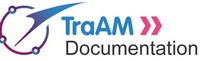 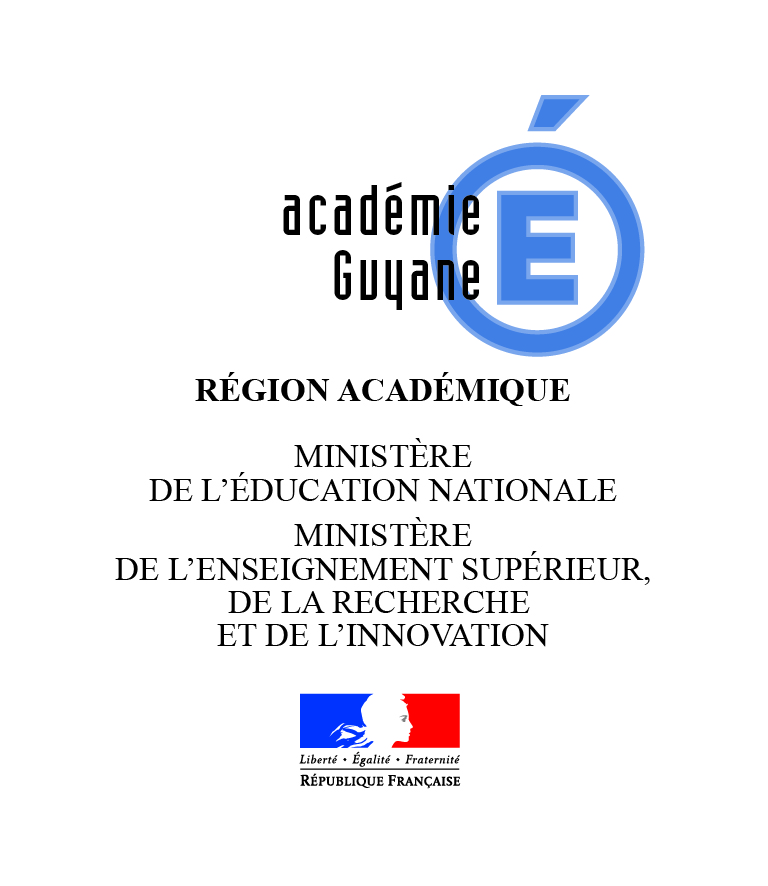 Réunion N°1 Mardi 05 NOVEMBRE 2019 – BU Université de Guyane Etaient présents : Guillaume Allemann (Matin), Myriam Asselin de Beauville Marin, Perrine Chambaud, Aurélie Houllemare, Aurélie Prillieux, Sandra Pindard, Marie Latour (Matin), Nicolas Ruppli (Matin). Planification de l’année : dates et lieuxMardi 05 Novembre 2019 – BU Cayenne  Mardi 10 Décembre 2019 – Chez PerrineMardi 17 Mars 2020 – Chez PerrineJeudi 28 Mai 2020 – Chez PerrineRepas convivial : Mercredi midi à déterminer en Juin 2020 La villa Paiement des HSE 2018-2019Le secrétaire général de l’académie a envoyé dans les établissements 2 notifications : La première le 18 Janvier 2019 pour la première fraction, la seconde le 04 Juin 2019 pour la 2ème fraction.L’établissement doit ensuite faire la mise en paiement dans ASIE. Chacun est invité à faire le point avec son secrétariat qui doit pouvoir vous fournir une copie la notification HSE – actions à pilotage national et l’historique du dossier indemnitaire. La première fraction pour 2019-2020 a été proposée au Dan le 4 Novembre 2019. Compte rendu réunion nationale 11 octobre 2019Je n’ai pas pu être présente physiquement à cette réunion. Les interventions du matin ont pu être enregistrées et seront bientôt disponibles en ligne : https://eduscol.education.fr/cdi/anim/actions-mutuali/le-professeur-documentaliste-dans-le-continuum-de-formation-des-eleves-du-cycle-3-a-lentree-dans-le-superieur-2019-2020/compte-rendu-1ere-reunion-nationale J’ai pu suivre et participer au temps de réflexion de l’après-midi en visio conférence. Un padlet permet de retrouver les différents axes de travail :https://padlet.com/jfiliol_pro/axes2019_2020versionpublique Le calendrier de travail :https://trello.com/b/vhmoNxJ5/traam-2019-2020-calendrier-de-travail Les contacts de tous les membres des TraAM :https://lite.framacalc.org/traamdoc2019-2020 Le point sur les constructions scolaires Une fin d’année moins active sur ce sujet là. M Luglia IA-IPR de physique, a fait un dossier en Septembre 2019 pour le corps d’inspection et qui centralise les travaux de chacun. J’y ai mis nos préconisations. Nous espérons continuer d’être associés aux différentes réflexions sur les programmes fonctionnels et techniques.Positionnement académique sur les thématiques de travailhttps://padlet.com/perrinechambaud/ekwosr5v1nw5 Ce padlet permettra aussi de centraliser toutes nos ressources et différents liens, notamment dans la première colonne. https://docs.google.com/spreadsheets/d/1LpLVm6tnmA2eSnQkcjS8IKCVAJ2si-CWT6D_apLr2Yo/edit#gid=0 Après un tour de table rapide, nous avons repris et complété chaque proposition faite en amont sur le padlet de travail. Nous avons ensuite repris action après action pour commencer à en dégager les principales pistes pédagogiques et enjeux. Nous nous sommes aussi arrêtés sur la forme finale que pourrait prendre chaque production (article de réflexion, séances pédagogiques, expérimentations, démarches ...).Les équipes intra académiques se sont constituées. Nous continuons d’utiliser notre groupe whatsapp comme moyen de communication privilégiée. Un courrier va être envoyé aux chefs d’établissements et IEN (pour liaison cycle 3), ainsi qu’à tous nos partenaires présentant les TraAM, les axes de travail et l’engagement des personnels. Un point particulier est fait sur la collaboration avec le premier degré, ses freins et les solutions envisagées. Un appel à candidature a été envoyé en début d’année afin de trouver une classe motivée pour partager des actions communes. L’abonnement éventuel au logiciel documentaire Hibouthèque a été abordé. De plus, une demande de temps de concertation pour les collègues du premier degré qui participeraient a été faite. Cela semble faisable, en collaboration avec les IEN, notamment sur le volet de formation. Cela sera affiné quand les équipes seront constituées. Il a aussi été évoqué la possibilité d’associer les CPTICE. Positionnement inter académique sur les thématiques de travailhttps://padlet.com/jfiliol_pro/axesdetravail20192020 Synthèse préparatoire :  https://docs.google.com/document/d/1l4XP_Yf7cwePy0emHqhDoupRE1Ruw9MenOPpJgMqgqY/edit?usp=sharing_eip&ts=5da04c70&urp=gmail_link Lecture des différents travaux des académies partenaires. Nous avons confirmé (ou non) le positionnement de chacun dans les équipes inter académiques, ainsi que les premières propositions par mail qui sont arrivées avant les vacances de Toussaint. Présentation de Slack et invitation sur les chaines afférentes. Ce sera notre outil de communication pour l’année afin de faciliter les échanges et de gagner en démarche partenariale. A partir de la semaine 46, les prises de contact peuvent êtres amorcées sur slack. Intervention de Marie Latour & Nicolas Ruppli Le directeur de la BU et la conservatrice, directrice adjointe au SCD sont venus travailler avec nous en fin de matinée.Après avoir une présentation générale des TraAM, leurs objectifs, modalités et déclinaisons en académie, un temps spécifique avec Aurélie H. et Perrine est pris pour parler du continuum lycée / université et des projets à concrétiser. Marie se charge de voir avec le service juridique les délais à venir de la convention en cours. En fonction de cela, nous prévoirons nos visites avec nos lycéens avant ou après Noël, avec ou sans prêt d’ouvrages. Une réunion avec les enseignants disciplinaires essaiera de voir le jour.De plus, un contact avec l’UFR de Lettres sera pris pour amorcer un projet commun autour du prix carbet des lycéens. Forme finale de notre publication de synthèse (juin 2020)Nous avons décidé de planifier notre publication finale, qui sera aussi le support de notre valorisation académique. Nous avons choisi une image libre de droit représentant le concept de construction spiralaire des savoirs tout en y associant une touche guyanaise ! Pour la journée 2 Chacun arrive avec des idées de fond et de forme pour la valorisation académique, qui serviront aussi de support de communication pour la synthèse académique. Le point sera fait sur les projets de chacun et les contacts pris pour les partenariats inter académiques. Contacts Nicolas Ruppli, directeur de la BU nicolas.ruppli@univ-guyane.fr Marie Latour, directrice adjointe de la BU marie.latour@univ-guyane.fr Olivier HOMAND, Vice-président chargé des affaires numériques olivier.homand@univ-guyane.fr Mme Marianne Palisse, directrice DFR lettres marianne.palisse@univ-guyane.fr Corinne William, Référent Folios Corinne.William@onisep.fr Gwladys Waya, IEN Sinnamary Gwladys.Jean-Baptiste-Simonn@ac-guyane.fr Daniel Boutant, enseignant CM2 Sinnamary Daniel.Boutant@ac-guyane.fr Hierso, coordonateur REP+ Clg NonnonValérie Le Proust, directrice école Saba Kourou,Sandra Léopoldie, coordonateur REP+ Clg SchoelcherPerrine Chambaud,Le 05 Novembre 2019Le professeur documentaliste dans le continuum de formation des élèves du cycle 3 à l'entrée dans le supérieur